بنام خداوند يكتا عريضه ات باصغآء مالك أسماءحضرت بهاءاللهاصلی فارسی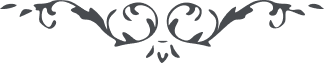 من آثار حضرة بهاءالله – لئالئ الحكمة، المجلد 2، لوح رقم (56)، الصفحة 134بنام خداوند یکتاعریضه ات باصغاء مالک اسما فائز نیکوست لسانیکه بذکر دوست یکتا ناطق شد و بصریکه بافق اعلی توجّه نمود امروز جمیع من علیٰ الارض در صقع واحد مشاهده میشوند نفسیکه بکلمهٴ مبارکهٴ بلی فائز شد از اهل فردوس اعلی محسوب متوقّفین و معترضین و منکرین و مشرکین از اهل نار مذکور ایدوستان جهد نمائید تا بامریکه سبب ارتفاع امر اللّه است فائز شوید در اینخاکدان فانی کسب مقام باقی نمائید اینست وصیّت دوست یکتا اهل بها را حمد کن محبوب عالمیانرا که ترا مؤیّد فرمود بر امریکه اکثر اهل ارض از آن ممنوع و محرومند ان احمد اللّه بما حضر کتابک لدی العرش و نزّل لک هذا اللّوح المبین الحمد للّه ربّ العالمین